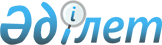 Жақсы аудандық мәслихатының 2015 жылғы 07 тамыздағы № 5ВС-41-2 "Жақсы ауданында тұратын аз қамтылған отбасыларға (азаматтарға) тұрғын үй көмегін көрсетудің тәртібін және мөлшерін айқындау туралы" шешімінің күші жойылған деп тану туралыАқмола облысы Жақсы аудандық мәслихатының 2016 жылғы 28 сәуірдегі № 6ВС-3-6 шешімі      2001 жылғы 23 қаңтардағы "Қазақстан Республикасындағы жергілікті мемлекеттік басқару және өзін-өзі басқару туралы", 2016 жылғы 06 сәуірдегі "Құқықтық актілер туралы" Қазақстан Республикасының Заңдарына сәйкес, Жақсы аудандық мәслихаты ШЕШІМ ЕТТІ:

      1. Жақсы аудандық мәслихатының 2015 жылғы 07 тамыздағы № 5ВС-41-2 "Жақсы ауданында тұратын аз қамтылған отбасыларға (азаматтарға) тұрғын үй көмегін көрсетудің тәртібін және мөлшерін айқындау туралы" (нормативтік құқықтық актілерді мемлекеттік тіркеу Тізілімінде № 4961 болып тіркелген, 2015 жылдың 07 қыркүйегінде "Жақсы жаршысы" аудандық газетінде жарияланған) шешімінің күші жойылды деп танылсын.

      2. Осы шешім қол қойылған күннен бастап күшіне енеді.


					© 2012. Қазақстан Республикасы Әділет министрлігінің «Қазақстан Республикасының Заңнама және құқықтық ақпарат институты» ШЖҚ РМК
				
      Жақсы аудандық
мәслихатының сессия
төрағасы

Б. Жанәділов

      Жақсы аудандық
мәслихатының хатшысы

Б. Жанәділов
